       FEMENINO							                               MASCULINO FEMENINO							                              MASCULINO							Atención:*- Los patinadores, técnicos y delegados deberán estar homologados para poder participar.*- Los DELEGADOS deberán presentar en la misma pista, copia de los comprobantes de los ingresos bancarios de las homologaciones de los patinadores, técnicos y delegados. Recordamos a las Federaciones que la segunda plaza deberá tener los mínimos técnicos especificados en el Reglamento Técnico P.A. 2018.Federaciones AutonómicasUNA VEZ PUBLICADA LA RELACIÓN DEFINITIVA YA PODRÁN EFECTUAR LOS CORRESPONDIENTES INGRESOS DE LAS HOMOLOGACIONES A LA CUENTA BANCARIA DE LA R.F.E.P. “La Caixa” Nº- 2100 3048 72 2200283246., ENVIANDO COPIA DEL JUSTIFICANTE DE INGRESO AL CORREO p.artistico@fep.es 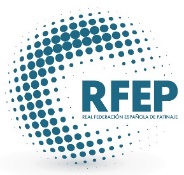 			Comité NacionalCAMPEONATO DE ESPAÑA P.A.LIBRE JuvenilFecha:Del 01 al 03 de Julio - 2021Relación de participantes en la modalidad de individualNºNombreClubFederaciónNºNombreClub1-CLAUDIA MORENO TORRESCLUB PATÍN LORETOAndaluza1-ADRIAN AGUILAR SANCHEZCLUB EL TEJAR2-CLAUDIA BRUNA ROYCP. UTEBOAragonesa////////////////////////////////////////////////3-LUCIA ALEGRE FAJARDOCP. UTEBOAragonesa////////////////////////////////////////////////4-DANIELA BERNIA SÁNCJEZOVETUS PATINAJE CLUBAsturiana////////////////////////////////////////////////////////////////////////////////////////////////Canarias2-MIGUEL PRIETO ALMEIDACP AÑAZO5-POR DESIGNARCántabra3-POR DESIGNAR6-POR DESIGNARCántabra4-POR DESIGNAR7-CARLA ISABEL GÓMEZ GONZÁLEZCP ARROYO DE LA ENCOMIENDACast.-León////////////////////////////////////////////////8-CELIA REOYOS VILLAMORCDPA TOLEDOCast.-Mancha////////////////////////////////////////////////9-SIRA BELLA GALLARDOPARETS, CPCatalana5-ARNAU PEREZ MONTEROTONA, CPA10-ELNA FRANCES MARINRIPOLLET, CPACatalana6-IVAN GARRIGA BENGOCHEAALCANAR 1003, CP11-ARIADNA GARRASINO RODRIGUEZCPA LLORETCatalana7-PARIS TELLEZ ROTLLANTOLESA, CPA12-ERIKA CUENCA CUCALARIPOLLET, CPACatalana8-JOAN CAÑELLAS LUNAREUS DEPORTIU13-PAULA RAMÍREZ VALLDEPÉREZRIPOLLET, CPACatalana9-IKER NIEVES VILASANT JOAN DESPI, CPA14-JULIA ENRIQUE PICALDES D'ESTRAC, CPACatalana10-ORIOL POU FERNANDEZSANTA EULÀLIA DE RONÇANA, PA15-MARIA RIUS SANGENISCAMBRILS, C.P.Catalana////////////////////////////////////////////////16-JÚLIA AMADO ESCOTÈREUS DEPORTIUCatalana////////////////////////////////////////////////17-LUCIA NAVARRO RUFOSANT VICENÇ DE MONTALT, CPACatalana////////////////////////////////////////////////18-SANDRA MATEO COBORODA DE BARA, CECatalana////////////////////////////////////////////////CAMPEONATO DE ESPAÑA P.A.LIBRE JuvenilFecha:Del 01 al 03 de Julio - 2021NºNombreClubFederaciónNºNombreClub////////////////////////////////////////////////Ceuta////////////////////////////////////////////////////////////////////////////////////////////////Extremeña////////////////////////////////////////////////19-PAULA REY PEREZCP MAXIAGallega11-JORGE NOYA AGEITOSCP RIBEIRA20-CARMEN RUIZ BALBOACP MAXIAGallega////////////////////////////////////////////////21-LAURA CEBRAL DE LA IGLESIABUXAINAGallega////////////////////////////////////////////////22-SOFIA FERNANDEZ ALONSOCPA GONDOMARGallega////////////////////////////////////////////////23-NATALIA PARRA MARINC.P RODES D’ORIlles Balears////////////////////////////////////////////////24-MARIA REINA DIEZ DE RIVERACDE ARTIUM PAMadrileña12-ALVARO GALINDO FERNANDEZCDE PATINAJE RIVAS25-ANGELA PASZOR MATEOSCDE ARTIUM PAMadrileña////////////////////////////////////////////////////////////////////////////////////////////////Murciana13-DIEGO GARCÍA RODRÍGUEZMURCIA DOS MARES26-IRATI VILLAMARÍN QUESADACPA AD NOAINNavarra////////////////////////////////////////////////27-CELIA ALIAGA DE LA CONCEPCIÓNCPA ALGINETC. Valenciana14-MARC ESTRUCH MERINOCP DAIMÚS28-LEIZURI ITURRASPE CUETOC.P. HASI BA GETXOP. Vasco////////////////////////////////////////////////////////////////////////////////////////////////Riojana////////////////////////////////////////////////Fecha de emisión:Reus, 16 de Junio de 2021